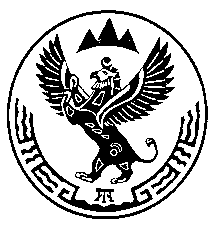 Министерство природных ресурсов, экологии и имущественных отношений Республики АлтайП Р И К А Зг. Горно-Алтайск«16» декабря  2014 г.   				                                                        № 532О внесении изменений в приказ Министерства лесного хозяйства Республики Алтай от 20 марта 2014 года № 110В целях совершенствования качества административно-управленческих процессов, руководствуясь Положением о Министерстве природных ресурсов, экологии и имущественных отношений Республики Алтай, утвержденным постановлением Правительства Республики Алтай от 20 ноября 2014 года № 333,п р и к а з ы в а ю: Внести  в приказ Министерства лесного хозяйства Республики Алтай от 20 марта 2014 года  № 110 «Об Общественном совете при Министерстве лесного хозяйства Республики Алтай» следующие изменения:1.1 в наименовании слова «лесного хозяйства» заменить словами «природных ресурсов, экологии и имущественных отношений»; 1.2 в преамбуле слова «лесного хозяйства» заменить словами «природных ресурсов, экологии и имущественных отношений»;1.3 в пункте 1:в подпункте «а» слова «лесного хозяйства» заменить словами «природных ресурсов, экологии и имущественных отношений»;в подпункте «б» слова «лесного хозяйства» заменить словами «природных ресурсов, экологии и имущественных отношений»;1.4 в пункте 2 слова «лесного хозяйства» заменить словами «природных ресурсов, экологии и имущественных отношений»;1.5 в Положении об Общественном совете при Министерстве лесного хозяйства Республики Алтай, утвержденном указанным приказом:а) в пункте 1 слова «лесного хозяйства» заменить словами «природных ресурсов, экологии и имущественных отношений»;б) в подпункте «к» пункта 6 слова «лесного хозяйства» заменить словами «природных ресурсов, экологии и имущественных отношений»; в) в пункте 7 слова «лесного хозяйства» заменить словами «природных ресурсов, экологии и имущественных отношений»;г) в подпунктах «б» и «д» пункта 11 слова «лесного хозяйства» заменить словами «природных ресурсов, экологии и имущественных отношений»;д) в пункте 16 слова «лесного хозяйства» заменить словами «природных ресурсов, экологии и имущественных отношений»;е) в пункте 20 слова «лесного хозяйства» заменить словами «природных ресурсов, экологии и имущественных отношений»;1.6 в Составе об Общественном совете при Министерстве лесного хозяйства Республики Алтай, утвержденном указанным приказом:а) в позиции Капустина Л.Ф. слова «лесного хозяйства» заменить словами «природных ресурсов, экологии и имущественных отношений»;б) в позиции Коробейникова Т.В. слово «казначей» заменить словами «заместитель председателя», слова «лесного хозяйства» заменить словами «природных ресурсов, экологии и имущественных отношений»;в) позицию касающуюся Бабрашева Э.В. исключить.2. Контроль за исполнением настоящего Приказа оставляю за собой.Исполняющий обязанности министра					     А.А.АлисовИсп.: М.В. Бедарева, тел. (38822)2 94 29